ASISTENCIA:Escribimos cuántos somos en clase. Cuántos se han quedado en casa, cuántos hemos venido, cuántos niños, cuántas niñas, los sumamos. Si no sabemos escribir algún número puedo preguntar a mis compañeros o buscarlo en la recta numérica.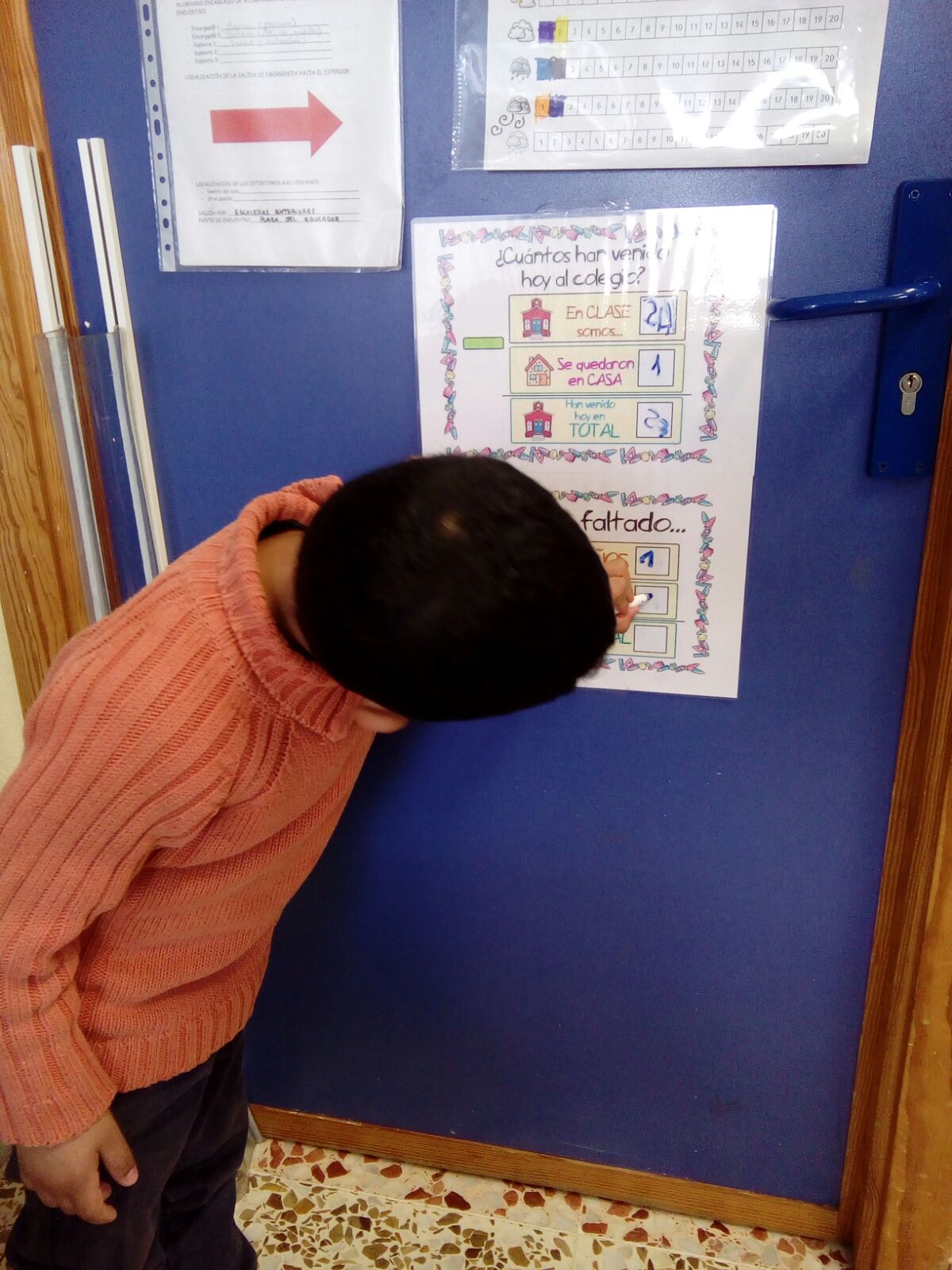 